   SHIJU 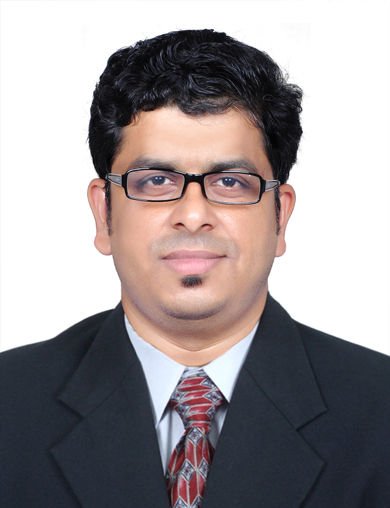 SENIOR  DOCUMENT CONTROLLEREmail:    SHIJU.220296@2freemail.com Dear Sir,This letter is to express my interest in discussing the job opportunity which available in your firm. The opportunity presented in this listing is very appealing, and I believe that my experience and education will make me a competitive candidate for this position. Please see my resume for additional information on my experience.I hope that you'll find my experience and interests intriguing enough to warrant a face-to-face meeting, as I am confident that I could provide value to you and your clients as a member of your team. Thank you for your time and consideration. I look forward to speaking with you about this employment opportunity.Looking for : A suitable assignment - wish to be  part of A WINNING TEAM with an exciting environment that offers professional growth while being challenging, resourceful, innovative & flexible, where I can learn a lot and can also use my skill, experience and expertise towards the organizational goal and objective to build up lasting relationships to improve the quality of service with life style.Career Goals & Ambition: The key to my success to date has been aided by a drive to complete any task or challenge that was presented. My main strength includes dedication to do my work, thinking of innovative ideas and time management. This, I feel, will enable me to achieve my goals of developing my analysis.Reason for Leaving:  Wish to shape up future through better challenges.Salary Expected:  An adequate and equitable remuneration for my contribution towards achieving the organization goals.